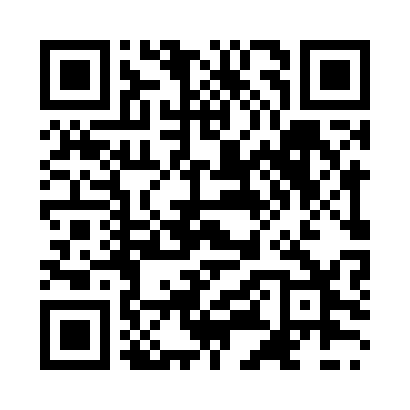 Prayer times for Managua, NicaraguaWed 1 May 2024 - Fri 31 May 2024High Latitude Method: NonePrayer Calculation Method: Muslim World LeagueAsar Calculation Method: ShafiPrayer times provided by https://www.salahtimes.comDateDayFajrSunriseDhuhrAsrMaghribIsha1Wed4:115:2511:422:545:597:092Thu4:115:2511:422:545:597:093Fri4:105:2411:422:556:007:094Sat4:105:2411:422:556:007:105Sun4:095:2411:422:566:007:106Mon4:095:2311:422:566:007:107Tue4:085:2311:422:576:007:118Wed4:085:2311:412:576:017:119Thu4:075:2211:412:586:017:1110Fri4:075:2211:412:586:017:1211Sat4:065:2211:412:596:017:1212Sun4:065:2111:412:596:017:1213Mon4:065:2111:413:006:027:1314Tue4:055:2111:413:006:027:1315Wed4:055:2111:413:016:027:1416Thu4:055:2111:413:016:027:1417Fri4:045:2011:413:016:037:1418Sat4:045:2011:413:026:037:1519Sun4:045:2011:423:026:037:1520Mon4:035:2011:423:036:037:1521Tue4:035:2011:423:036:047:1622Wed4:035:2011:423:046:047:1623Thu4:035:1911:423:046:047:1724Fri4:025:1911:423:046:057:1725Sat4:025:1911:423:056:057:1726Sun4:025:1911:423:056:057:1827Mon4:025:1911:423:066:057:1828Tue4:025:1911:423:066:067:1929Wed4:025:1911:433:066:067:1930Thu4:025:1911:433:076:067:1931Fri4:015:1911:433:076:077:20